附件1中国侨联普法办微信公众号二维码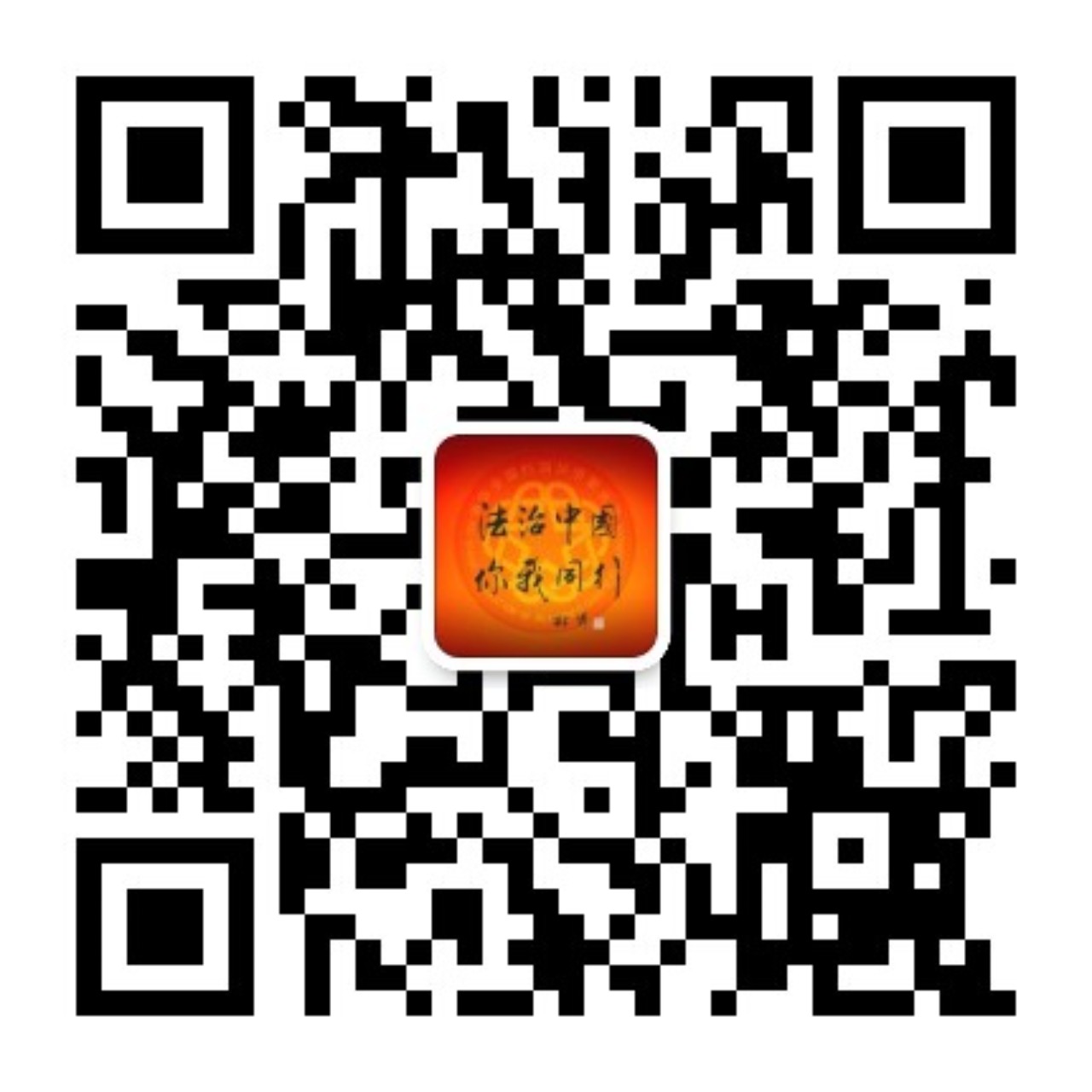 